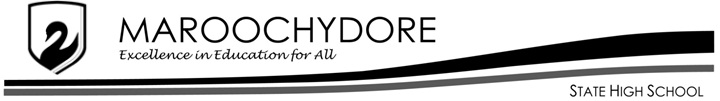 Year:Year:Unit: Subject:Subject:Assessment: LGLEARNING GOALS and SUCCESS CRITERIALEARNING GOALS and SUCCESS CRITERIALEARNING GOALS and SUCCESS CRITERIALEARNING GOALS and SUCCESS CRITERIALEARNING GOALS and SUCCESS CRITERIAI feel confident with this…
I only need a little help with thisI can do some of this but need a lot of helpI don’t know this at all-yet!17 LessonsSC1SC1I can define the term force and identify the forces push, pull and twist.I can define the term force and identify the forces push, pull and twist.I can define the term force and identify the forces push, pull and twist.17 LessonsSC2SC2I can explain the difference between contact and non-contact forces.I can explain the difference between contact and non-contact forces.I can explain the difference between contact and non-contact forces.17 LessonsSC3SC3I can represent forces diagrammatically (using free-body diagrams).I can represent forces diagrammatically (using free-body diagrams).I can represent forces diagrammatically (using free-body diagrams).17 LessonsSC4SC4I can identify and explain the difference between balanced and unbalanced forces, I can identify and explain the difference between balanced and unbalanced forces, I can identify and explain the difference between balanced and unbalanced forces, 17 LessonsSC5 SC5 I can investigate common situations where forces are balanced (eg: stationary objects), and unbalanced (eg: falling objects) I can investigate common situations where forces are balanced (eg: stationary objects), and unbalanced (eg: falling objects) I can investigate common situations where forces are balanced (eg: stationary objects), and unbalanced (eg: falling objects) 17 LessonsSC6SC6I can investigate the effects of applying different forces to familiar objects.I can investigate the effects of applying different forces to familiar objects.I can investigate the effects of applying different forces to familiar objects.17 LessonsLG1LG1Students will understand that forces affect the motion of objects.Students will understand that forces affect the motion of objects.Students will understand that forces affect the motion of objects.2 6LessonsSC7SC7I can explain that gravity pulls objects towards the centre of the Earth, and consider how it keeps planets in orbit around the sun.I can explain that gravity pulls objects towards the centre of the Earth, and consider how it keeps planets in orbit around the sun.I can explain that gravity pulls objects towards the centre of the Earth, and consider how it keeps planets in orbit around the sun.2 6LessonsSC8SC8I can use appropriate equipment to measure force.I can use appropriate equipment to measure force.I can use appropriate equipment to measure force.2 6LessonsSC9SC9I can explain how mass, weight and gravitational force are related. I can explain how mass, weight and gravitational force are related. I can explain how mass, weight and gravitational force are related. 2 6LessonsSC10SC10I can understand what the centre of gravity is and how it relates to objects and their movementI can understand what the centre of gravity is and how it relates to objects and their movementI can understand what the centre of gravity is and how it relates to objects and their movement2 6LessonsLG2LG2Students will understand that gravity affects objects on the surface of the Earth.Students will understand that gravity affects objects on the surface of the Earth.Students will understand that gravity affects objects on the surface of the Earth.38LessonsSC11SC11I can identify that friction is a force that acts in the opposite direction to movement or intended movement.I can identify that friction is a force that acts in the opposite direction to movement or intended movement.I can identify that friction is a force that acts in the opposite direction to movement or intended movement.38LessonsSC12SC12I can investigate and draw conclusions about the effects of friction on motion.I can investigate and draw conclusions about the effects of friction on motion.I can investigate and draw conclusions about the effects of friction on motion.38LessonsSC13SC13I can identify that air resistance is a frictional force that opposes movement through air.I can identify that air resistance is a frictional force that opposes movement through air.I can identify that air resistance is a frictional force that opposes movement through air.38LessonsSC14SC14I can explain the relationship between air resistance, drag and vehicle design.I can explain the relationship between air resistance, drag and vehicle design.I can explain the relationship between air resistance, drag and vehicle design.38LessonsLG3LG3Students will understand that friction can affect forces in a number of waysStudents will understand that friction can affect forces in a number of waysStudents will understand that friction can affect forces in a number of ways47 LessonsSC15SC15I can identify and investigate different types of simple machines and their uses, such as the bow and arrows used by Torres Strait Islander Peoples or the spear throwers used by Aboriginal Peoples.I can identify and investigate different types of simple machines and their uses, such as the bow and arrows used by Torres Strait Islander Peoples or the spear throwers used by Aboriginal Peoples.I can identify and investigate different types of simple machines and their uses, such as the bow and arrows used by Torres Strait Islander Peoples or the spear throwers used by Aboriginal Peoples.47 LessonsSC16SC16I can investigate how different simple machines work, such as lever or pulley systemsI can investigate how different simple machines work, such as lever or pulley systemsI can investigate how different simple machines work, such as lever or pulley systems47 LessonsSC17SC17I can demonstrate that complex mechanical systems may be a combination of simple machines.I can demonstrate that complex mechanical systems may be a combination of simple machines.I can demonstrate that complex mechanical systems may be a combination of simple machines.47 LessonsSC18SC18I can understand that simple machines reduce the amount of force needed to complete a task.I can understand that simple machines reduce the amount of force needed to complete a task.I can understand that simple machines reduce the amount of force needed to complete a task.47 LessonsSC19SC19I can explain the role of safety features and how they reduce the effects of forces, Eg: relating regulations about wearing seatbelts or safety helmets to knowledge of forces and motionI can explain the role of safety features and how they reduce the effects of forces, Eg: relating regulations about wearing seatbelts or safety helmets to knowledge of forces and motionI can explain the role of safety features and how they reduce the effects of forces, Eg: relating regulations about wearing seatbelts or safety helmets to knowledge of forces and motion47 LessonsLG4LG4Students will understand that science and technology contribute to finding solutions to a range of contemporary issues.Students will understand that science and technology contribute to finding solutions to a range of contemporary issues.Students will understand that science and technology contribute to finding solutions to a range of contemporary issues.